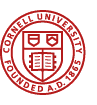 Cornell UniversityFacilities and Campus ServicesSearch ClosureFormCornell UniversityFacilities and Campus ServicesSearch ClosureFormCornell UniversityFacilities and Campus ServicesSearch ClosureFormPosition #:Position #:Position #:Position #:Position #:Cornell UniversityFacilities and Campus ServicesSearch ClosureFormCornell UniversityFacilities and Campus ServicesSearch ClosureFormCornell UniversityFacilities and Campus ServicesSearch ClosureFormJob Title:Job Title:Job Title:Job Title:Job Title:Cornell UniversityFacilities and Campus ServicesSearch ClosureFormCornell UniversityFacilities and Campus ServicesSearch ClosureFormCornell UniversityFacilities and Campus ServicesSearch ClosureFormPlease return to:Please return to:Please return to:Please return to:Please return to:PLEASE NOTE: PLEASE NOTE: To comply with University policy, the unit human resource representative or designee must retain all records of the search and selection process for a period of 3 years. Thesematerials should include:1. A copy of the job description for the position, 2. All telephone and onsite interview notes from each member of the interview team, 3. Notes from reference checks, 4. A copy of the signed offer letter, and 5. Any other related recruitment documentation.To comply with University policy, the unit human resource representative or designee must retain all records of the search and selection process for a period of 3 years. Thesematerials should include:1. A copy of the job description for the position, 2. All telephone and onsite interview notes from each member of the interview team, 3. Notes from reference checks, 4. A copy of the signed offer letter, and 5. Any other related recruitment documentation.To comply with University policy, the unit human resource representative or designee must retain all records of the search and selection process for a period of 3 years. Thesematerials should include:1. A copy of the job description for the position, 2. All telephone and onsite interview notes from each member of the interview team, 3. Notes from reference checks, 4. A copy of the signed offer letter, and 5. Any other related recruitment documentation.To comply with University policy, the unit human resource representative or designee must retain all records of the search and selection process for a period of 3 years. Thesematerials should include:1. A copy of the job description for the position, 2. All telephone and onsite interview notes from each member of the interview team, 3. Notes from reference checks, 4. A copy of the signed offer letter, and 5. Any other related recruitment documentation.To comply with University policy, the unit human resource representative or designee must retain all records of the search and selection process for a period of 3 years. Thesematerials should include:1. A copy of the job description for the position, 2. All telephone and onsite interview notes from each member of the interview team, 3. Notes from reference checks, 4. A copy of the signed offer letter, and 5. Any other related recruitment documentation.To comply with University policy, the unit human resource representative or designee must retain all records of the search and selection process for a period of 3 years. Thesematerials should include:1. A copy of the job description for the position, 2. All telephone and onsite interview notes from each member of the interview team, 3. Notes from reference checks, 4. A copy of the signed offer letter, and 5. Any other related recruitment documentation.To comply with University policy, the unit human resource representative or designee must retain all records of the search and selection process for a period of 3 years. Thesematerials should include:1. A copy of the job description for the position, 2. All telephone and onsite interview notes from each member of the interview team, 3. Notes from reference checks, 4. A copy of the signed offer letter, and 5. Any other related recruitment documentation.Department:Department:Name of hired candidate:Name of hired candidate:Affirmative Action Goals MetAffirmative Action Goals MetDiversity Goals:  Diversity Goals:  Diversity Goals:  Diversity Goals:  Diversity Goals:  Gender Goals:  Yes/NoGender Goals:  Yes/NoDate  offer made:Date  offer made:Date  offer verbally accepted: Date  offer verbally accepted: Start date:Start date:Salary/hourly rate:Salary/hourly rate:Reasons for Selection (Please be specific and relate skills, education, experience to those required, as stated in staff position description):Reasons for Selection (Please be specific and relate skills, education, experience to those required, as stated in staff position description):Reasons for Selection (Please be specific and relate skills, education, experience to those required, as stated in staff position description):Reasons for Selection (Please be specific and relate skills, education, experience to those required, as stated in staff position description):Reasons for Selection (Please be specific and relate skills, education, experience to those required, as stated in staff position description):Reasons for Selection (Please be specific and relate skills, education, experience to those required, as stated in staff position description):Reasons for Selection (Please be specific and relate skills, education, experience to those required, as stated in staff position description):Reasons for Selection (Please be specific and relate skills, education, experience to those required, as stated in staff position description):Reasons for Selection (Please be specific and relate skills, education, experience to those required, as stated in staff position description):References for the Selected Candidate: NOTE – for CU transfers, contact FCS HR Representative.One reference must be the current/previous supervisor.References for the Selected Candidate: NOTE – for CU transfers, contact FCS HR Representative.One reference must be the current/previous supervisor.References for the Selected Candidate: NOTE – for CU transfers, contact FCS HR Representative.One reference must be the current/previous supervisor.References for the Selected Candidate: NOTE – for CU transfers, contact FCS HR Representative.One reference must be the current/previous supervisor.References for the Selected Candidate: NOTE – for CU transfers, contact FCS HR Representative.One reference must be the current/previous supervisor.References for the Selected Candidate: NOTE – for CU transfers, contact FCS HR Representative.One reference must be the current/previous supervisor.References for the Selected Candidate: NOTE – for CU transfers, contact FCS HR Representative.One reference must be the current/previous supervisor.References for the Selected Candidate: NOTE – for CU transfers, contact FCS HR Representative.One reference must be the current/previous supervisor.References for the Selected Candidate: NOTE – for CU transfers, contact FCS HR Representative.One reference must be the current/previous supervisor.NOTE: Effective March 2020, Cornell University is using an external vendor, Checkster, to conduct all reference checks. The Checkster report has been shared with the Hiring Manager and is stored by the FCS HR department.NOTE: Effective March 2020, Cornell University is using an external vendor, Checkster, to conduct all reference checks. The Checkster report has been shared with the Hiring Manager and is stored by the FCS HR department.NOTE: Effective March 2020, Cornell University is using an external vendor, Checkster, to conduct all reference checks. The Checkster report has been shared with the Hiring Manager and is stored by the FCS HR department.NOTE: Effective March 2020, Cornell University is using an external vendor, Checkster, to conduct all reference checks. The Checkster report has been shared with the Hiring Manager and is stored by the FCS HR department.NOTE: Effective March 2020, Cornell University is using an external vendor, Checkster, to conduct all reference checks. The Checkster report has been shared with the Hiring Manager and is stored by the FCS HR department.NOTE: Effective March 2020, Cornell University is using an external vendor, Checkster, to conduct all reference checks. The Checkster report has been shared with the Hiring Manager and is stored by the FCS HR department.NOTE: Effective March 2020, Cornell University is using an external vendor, Checkster, to conduct all reference checks. The Checkster report has been shared with the Hiring Manager and is stored by the FCS HR department.NOTE: Effective March 2020, Cornell University is using an external vendor, Checkster, to conduct all reference checks. The Checkster report has been shared with the Hiring Manager and is stored by the FCS HR department.NOTE: Effective March 2020, Cornell University is using an external vendor, Checkster, to conduct all reference checks. The Checkster report has been shared with the Hiring Manager and is stored by the FCS HR department.Non-Selected Interviewed Applicants:  List applicants interviewed but not selected at end of each interview round. You are required to provide specific and objective job based skills, education and experience, as stated in staff position description, that  were either missing or not as strong as the candidate selected.The Hiring manager must notify by phone all candidates who received an onsite or phone interview and did not move forward. Comments below are required. For all candidates not contacted by phone, Human Resources will notify by email those who did not move past the resume review stage. Non-Selected Interviewed Applicants:  List applicants interviewed but not selected at end of each interview round. You are required to provide specific and objective job based skills, education and experience, as stated in staff position description, that  were either missing or not as strong as the candidate selected.The Hiring manager must notify by phone all candidates who received an onsite or phone interview and did not move forward. Comments below are required. For all candidates not contacted by phone, Human Resources will notify by email those who did not move past the resume review stage. Non-Selected Interviewed Applicants:  List applicants interviewed but not selected at end of each interview round. You are required to provide specific and objective job based skills, education and experience, as stated in staff position description, that  were either missing or not as strong as the candidate selected.The Hiring manager must notify by phone all candidates who received an onsite or phone interview and did not move forward. Comments below are required. For all candidates not contacted by phone, Human Resources will notify by email those who did not move past the resume review stage. Non-Selected Interviewed Applicants:  List applicants interviewed but not selected at end of each interview round. You are required to provide specific and objective job based skills, education and experience, as stated in staff position description, that  were either missing or not as strong as the candidate selected.The Hiring manager must notify by phone all candidates who received an onsite or phone interview and did not move forward. Comments below are required. For all candidates not contacted by phone, Human Resources will notify by email those who did not move past the resume review stage. Non-Selected Interviewed Applicants:  List applicants interviewed but not selected at end of each interview round. You are required to provide specific and objective job based skills, education and experience, as stated in staff position description, that  were either missing or not as strong as the candidate selected.The Hiring manager must notify by phone all candidates who received an onsite or phone interview and did not move forward. Comments below are required. For all candidates not contacted by phone, Human Resources will notify by email those who did not move past the resume review stage. Non-Selected Interviewed Applicants:  List applicants interviewed but not selected at end of each interview round. You are required to provide specific and objective job based skills, education and experience, as stated in staff position description, that  were either missing or not as strong as the candidate selected.The Hiring manager must notify by phone all candidates who received an onsite or phone interview and did not move forward. Comments below are required. For all candidates not contacted by phone, Human Resources will notify by email those who did not move past the resume review stage. Non-Selected Interviewed Applicants:  List applicants interviewed but not selected at end of each interview round. You are required to provide specific and objective job based skills, education and experience, as stated in staff position description, that  were either missing or not as strong as the candidate selected.The Hiring manager must notify by phone all candidates who received an onsite or phone interview and did not move forward. Comments below are required. For all candidates not contacted by phone, Human Resources will notify by email those who did not move past the resume review stage. Non-Selected Interviewed Applicants:  List applicants interviewed but not selected at end of each interview round. You are required to provide specific and objective job based skills, education and experience, as stated in staff position description, that  were either missing or not as strong as the candidate selected.The Hiring manager must notify by phone all candidates who received an onsite or phone interview and did not move forward. Comments below are required. For all candidates not contacted by phone, Human Resources will notify by email those who did not move past the resume review stage. Non-Selected Interviewed Applicants:  List applicants interviewed but not selected at end of each interview round. You are required to provide specific and objective job based skills, education and experience, as stated in staff position description, that  were either missing or not as strong as the candidate selected.The Hiring manager must notify by phone all candidates who received an onsite or phone interview and did not move forward. Comments below are required. For all candidates not contacted by phone, Human Resources will notify by email those who did not move past the resume review stage. NameNameNameInterview Round RejectedInterview/Notification DateComments (reasons not selected)Comments (reasons not selected)Comments (reasons not selected)Comments (reasons not selected)